ANNOUNCEMENT COMMS29 August 2021, 1900 EDT DRAFT EMAIL FROM COMMANDER (NOT IN CHAIN OF COMMAND) TO 2CTO:  #2CCC:  SAPR-Survey@norc.org SUBJECT:  NORC SAPR SURVEY - Your participation is importantClass of '23,    No, I'm not setting up a Late Night with Tom Hanks (yet). I'm writing about an upcoming survey on evaluating the effectiveness of our sexual assault prevention program being conducted by NORC at the University of Chicago. It will be very helpful to get your opinion so the program can improve.    We could use everybody's help with this. Be on the look-out for an email from NORC, a research firm administering the survey. It's completely anonymous and very necessary to improve the effectiveness of the program.     Plus, NORC will email each participant a $10 gift code.      Thank you for your help with this! V/r, [Commander -----, not in chain of command]29 August 2021, 1915 EDT EMAIL REPLY ALL FROM NORC TO COMMANDER’S EMAIL TO 2C2/C Midshipmen:Per CDR -------’s email, the anonymous NORC SAPR survey is here.  No one in your chain of command will see your responses. 

After the survey, NORC will email you a $10 gift code redeemable at the Midshipmen Store, Gift Shop, Uniform Store, 1845 Coffee, or Navyonline.com. 

If you have technical difficulties, paste [www.NORC-SAPR Survey.norc.org] into [your internet browser].  Still having a problem? [Cindy/Nelson add IT language].  Sincerely,Elizabeth A. Mumford, Ph.D.
Principal Research Scientist
NORC at the University of Chicago
SAPR-Survey@norc.org ; Mumford-elizabeth@norc.org
1-800 number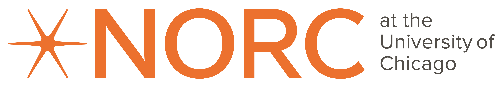 REMINDER COMMS6 SEPT 2021, 1900 EDT DRAFT EMAIL FROM COMMANDER TO 2CTO:  #2CCC:  SAPR-Survey@norc.org SUBJECT:  Reminder: NORC SAPR SURVEY - Your participation is importantClass of '23,    Per my 29 AUG email, it would be very helpful if you completed the NORC SAPR Survey being conducted by NORC at the University of Chicago.   Check email for survey link from SAPR-Survey@norc.org.  Thanks to all of you who did this already. Participants will each receive a $10 gift code.    The anonymous survey link closes at midnight on Wednesday, 8 September (two days from now).     Thank you for your help with this! V/r, [Commander -----, not in chain of command]6 SEPT 2021, 1915 EDT EMAIL REPLY ALL FROM NORC TO COMMANDER’S EMAIL TO 2C2/C Midshipmen:Per CDR ------’s email, Click Here to take the anonymous survey. The survey link is only open until Wednesday at midnight.No one in your chain of command will see your responses. 

After the survey, NORC will email you a $10 gift code redeemable at the Midshipmen Store, Gift Shop, Uniform Store, 1845 Coffee, or Navyonline.com. 

If you have technical difficulties, paste [www.NORC-SAPR Survey.norc.org] into [your internet browser].  Still having a problem? [Cindy/Nelson add IT language].  Sincerely,Elizabeth A. Mumford, Ph.D.
Principal Research Scientist
NORC at the University of Chicago
SAPR-Survey@norc.org
1-800 number